Муниципальное бюджетное общеобразовательное учреждение          средняя  школа №1 с. Анучино Приморского краяЭкологический классный час   - «Наш общий дом – планета Земля!»Занятие подготовлено Самусенко З. Е. учителем начальных классоввысшей квалификационной категории                2013 г.Экологический классный час   -                                                   «Наш общий дом – планета Земля!»Форма проведения классного часа – «капустник»Цель: создать условия для формирования экологического мировоззрения младших школьников.В классе  выставка книг экологической направленности, оформлена выставка детских рисунков «Мы – жители Земли»                                                  Ход занятия.I Организационный момент.Звучит песня «Край, в котором ты живёшь» в исполнении детей.Ученица читает стихотворение Наша планета              Есть одна планета-садВ этом космосе холодном.Только здесь леса шумят,Птиц скликая перелётных,Лишь на ней одной цветут,Ландыши в траве зелёной,И стрекозы только тутВ речку смотрят удивлённо.Береги свою планету –Ведь другой, похожей, нету! (Я. Аким)3. Вступительное слово ведущегоНиколай Сладков, написавший огромное количество книг о природе для детей говорил «Мир природы таинственен и прекрасен. Радость неведомого захлестывает тебя. Положи руку на пульс лесных дебрей, вслушайся в их тихий, затаенный стук. Не спеши обрывать крылья у бабочки: береги свое удивление!»Земля – это наш дом и о ней нужно заботиться. Только если с самого раннего детства учить человека любить природу, он будет ценить её, беречь и лелеять.II Проведение капустника(В капустнике принимают участие  2 команды по 7 человек.  Жюри состоит из 3 взрослых)  Конкурс 1. Название команд.	Каждая команда придумывает название команде – сопернику. Название должно отражать экологическую направленность классного часа.Жюри определяют самое интересное название.Конкурс 2 «Умный камешек»Команды организуют каждая свой круг и получают «камешек» - любой предмет. По сигналу ведущего участники начинают передавать «камешек» по кругу. Ведущий останавливает передачу «камешка» тоже по сигналу.  Из каждой команды отвечает на вопрос тот ребёнок, у которого в руках оказался камешек.Вопросы для конкурса:Организм, живущий за чужой счёт               (паразит)Как называются животные, которые питаются другими животными?                (хищники)Они кормят своих детёнышей молоком, обычно покрыты шерстью.                 (млекопитающие)Они откладывают яйца и покрыты перьями. Большинство из них умеют летать.                (птицы)Самое высокое животное.                  (жираф)Самая большая птица на Земле     (страус)Как называют птиц, которые улетают в тёплые края?                   (перелётные)Какая птица выводит птенцов зимой?                    (клёст)Конкурс для болельщиков             (Вспомнить загадки о животных и растениях)Конкурс 3. Игра «Угадай, кто я?Из каждой команды выбирается один представитель. Ведущий незаметно прикрепляет ему на спину картинку с изображением животного. Ребёнок должен догадаться, что изображено, задавая вопросы остальным детям.Например,- Я умею плавать?- Я покрыт шерстью?- Я млекопитающее? И т. д. побеждает тот, у кого более полные вопросы и он угадал.Физминутка Игра «Раз, два, три – фигура, замри! Физминутка проводится под музыку.Конкурс 4. Конкурс капитанов «Мы любим природу»Капитаны команд вытаскивают из коробочки карточки с номерами. Номер карточки – номер задания.Почему становятся редкими и исчезают многие животные и растения7Что такое Красная книга?Что такое заповедник? Какой заповедник находится на территории Приморского края?Отчего происходит загрязнение почвы, воздуха и воды?Как вы можете помочь в деле охраны природы?Назовите 3 –х представителей исчезающих животных.Конкурс 5 «По страницам Красной книги»Командам раздаются конверты, в которых находятся карточки с буквами. Надо быстро из карточек сложить название животного и растения.Тигр                   ЛеопардЛандыш             ЛотосКонкурс болельщиков - Дополни фразу: «Охранять природу, значит… - Кто автор высказыванияКонкурс 6. Блиц. «Правда ли это?»Ведущий зачитывает вопросы. Члены команд наперегонки отвечают.Правда ли, что у паука голубая кровь?Правда ли, что гусеница насекомое?Становится ли осьминог белым от страха?Может ли видеть крот? (да, но плохо)Есть ли у птиц уши?Пингвины умеют летать?III подведение итоговДети читают стихиВ природе столько красоты!  В природе столько красоты –Вглядись, и ты поймешь,Зачем росистые кустыОкутывает дрожь. Куда, журча, ручей бежит,Прозрачнее стекла,О чем под вечер, в поле ржи,Поют перепела...Пусть станет сердцу твоемуПонятна птичья речь –И ты научишься тому, Как это все беречь. (В. Чижов) Берегите землю!  Берегите землю. БерегитеЖаворонка в голубом зените,Бабочку на листьях повилики,На тропинках солнечные блики.На камнях играющего краба,Над пустыней тень от баобаба,Ястреба, парящего над полем,Ясный месяц над речным покоем,Ласточку, мелькающую в жите.Берегите землю! Берегите! (М. Дудин) Давайте вместе Землю украшать  Давайте вместе Землю украшать,Сажать сады, цветы сажать повсюду.Давайте вместе Землю уважатьИ относиться с нежностью, как к чуду! Мы забываем, что она у нас одна –Неповторимая, ранимая, живая.Прекрасная: хоть лето, хоть зима…Она у нас одна, одна такая! (Е. Смирнова)2. Жюри подводит итоги. Награждает победителей грамотами. Все ребята получают сладкие призы.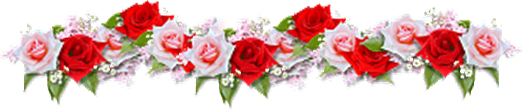 